ÚKOLY DĚJEPIS 30.3. – 5.4.Téma: ZÁNIK KOLONIÁLNÍCH ŘÍŠÍ – učebnice str. 83Úkol sova 1 S pomocí internetu vysvětli pojem KOLONIE. Napiš, které kolonie vlastnily: VELKÁ BRITÁNIE _____________________________________                                                      FRANCIE ___________________________________________                                                       BELGIE ____________________________________________                                                       NIZOZEMSKO _______________________________________Zápis do sešitu:Co je to DEKOLONIZACE ?Etapy dekolonizace – časové vymezení jednotlivých etap, kde etapy probíhaly a jaké státy                                        získaly nezávislostZ – přečtěte si zajímavost, do sešitu si poznamenejte pojem POLITIKA APARTHEIDU -  napište, v které zemi byla uplatňována, v čem spočívala, kdo je člověk na fotografii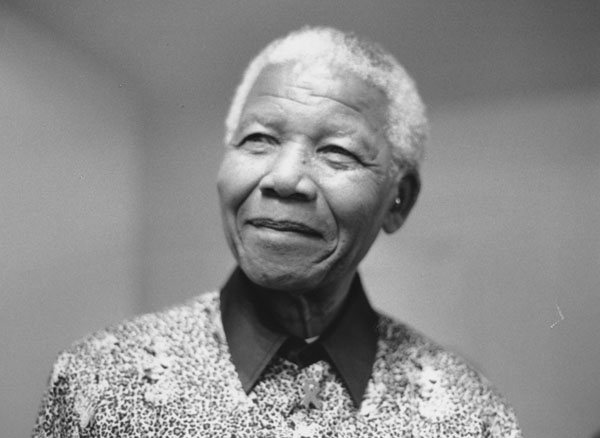 Problémy nových států – co jsou to „země třetího světa“, jaké je jejich hospodářství , politické režimy, celkově si vypište problémy těchto zemíNa Streamu si pusťte následující díl – dozvíte se o historii prvního charitativního koncertu na podporu hladovějících lidí ve východní Africe (v Etiopii).Den, kdy se odehrál koncert Live Aid 13.7. 1985https://www.slavne-dny.cz/episode/824527/den-kdy-se-odehral-koncert-live-aid-13-cervenecBuďte zdraví! 